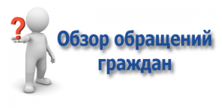 Обзор обращений граждан за 2019 год.За 2019 год в администрацию Ножовского сельского поселения поступило 1258 обращений граждан. Из них 39 – письменных (по вопросам предоставления жилья, улучшению жилищных условий, предоставление жилого помещения по договору социального найма гражданам, состоящим на учете в органе местного самоуправления в качестве нуждающихся в жилых помещениях, снос непригодных к проживанию домов, уточнение адресного хозяйства, нарушение содержания домашних животных, восстановление дорожного полотна, ремонт тротуаров, благоустройство населенных пунктов).Также поступали устные вопросы от жителей, самыми острыми продолжали оставаться проблемы жилищно-коммунальной сферы, несмотря на то, что их общее количество несколько уменьшилось по сравнению с прошлым годом (водоотведение, установка счетчиков, опломбировка счетчиков, порывы водопровода, перебои в водоснабжении в летний период) и проведение ремонта дорог в поселении и до района (улучшение их содержания). Часть жалоб вызвана стремлением льготных категорий граждан реализовать свое право на получение земельных участков для нужд индивидуального жилищного строительства. Продолжают иметь место и жалобы от тех, кто, получив земельный участок, не может приступить к строительству по причине отсутствия подъездов к участкам, возможности подключиться к электрическим сетям, водоснабжению. В центре внимания находится вопрос газификации населенного пункта в д.Поздышки.В 2019 году значительно выросло число обращений по вопросам здравоохранения, в связи с установкой нового здания для участковой больницы, а также жалобы на качество оказания медицинской помощи, организацию льготного лекарственного обеспечения.На все устные обращения даны ответы в день обращения. По письменным запросам в течении месяца даны ответы с разъяснениями. Отказов в рассмотрении обращений не было.Еженедельно главой муниципального образования осуществлялся прием граждан, вне графика личного приема. Проведены сходы граждан и встречи с населением. Ежегодно проводятся встречи с главой Частинского района, руководителями или представителями организаций Частинского района.Одной из главных задач при организации работы с обращениями граждан является принятие мер по недопущению фактов нарушения сроков рассмотрения обращений, усиление требовательности к исполнителям и ответственность всех должностных лиц за соблюдением порядка рассмотрения обращений и подготовки ответов.Для достижения положительных результатов по рассмотрению обращений своевременно проводится информирование населения и изучение материально- бытовых условий жизни граждан. Информация для населения размещается на сайте Ножовского сельского поселения в разделах «Новости», «Информация для населения», «Вниманию граждан» в информационном листке «Вести Ножовки», на досках объявлений.